Project Summary and Accomplishments:LTLP 23-00:Goals:Deliverables:Accomplishments:Notes: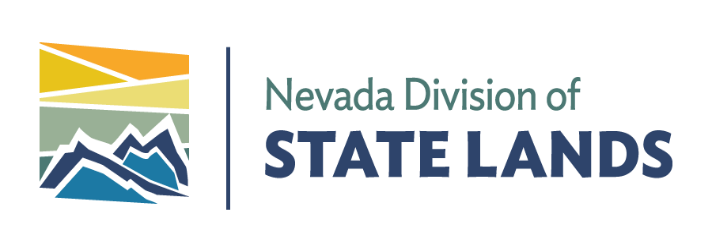 STATE OF NEVADADepartment of Conservation & Natural ResourcesSteve Sisolak, GovernorJames Lawrence, Acting DirectorCharles Donohue, Administrator